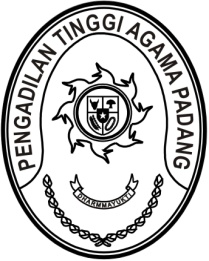 Nomor     	:	W3-A/941/OT.00/1/2022	            23 Maret 2021Lampiran	:	1 (satu) berkasPerihal	:	Permintaan Usul Calon Peserta Pelatihan Online		Teknik Komunikasi bagi Juru Sita Pengadilan pada 		Pusdiklat Manajemen dan Kepemimpinan Tahun 2022Yth.Ketua Pengadilan Agama se-Sumatera BaratAssalamu’alaikum, Wr. Wb.	Berdasarkan surat Kepala Badan Penelitian dan Pengembangan Pendidikan dan Pelatihan Hukum dan Peradilan Mahkamah Agung RI Nomor 125/Bld/S/3/2021 tanggal 
9 Maret 2022 perihal sebagaimana tersebut pada pokok surat, dengan ini kami sampaikan bahwa Mahkamah Agung RI akan menyelenggarakan Pelatihan Online Teknik Komunikasi bagi Juru Sita Pengadilan pada Pusdiklat Manajemen dan Kepemimpinan Tahun 2022.	Dengan ini kami minta kepada saudara menugaskan Aparatur pada unit kerja untuk mendaftar pelatihan tersebut melalui tautan : https://bit.ly/Komunikasi-JS-JSP-2022 paling lambat tanggal 
25 Maret 2022 dengan memenuhi segala persyaratan dan ketentuan.	Demikian disampaikan, dan terima kasih.WassalamKetua,Zein Ahsan